27.03.2020г. №18РОССИЙСКАЯ ФЕДЕРАЦИЯИРКУТСКАЯ ОБЛАСТЬМАМСКО-ЧУЙСКИЙ РАЙОН АДМИНИСТРАЦИЯЛУГОВСКОГО ГОРОДСКОГО ПОСЕЛЕНИЯПОСТАНОВЛЕНИЕОБ УСТАНОВЛЕНИИ РЕКОМЕНДУЕМОГО КОЛИЧЕСТВА РАБОТНИКОВ В ОРГАНИЗАЦИЯХ ОСУЩЕСТВЛЯЮЩИХ СВОЮ ДЕЯТЕЛЬНОСТЬ НА ТЕРРИТОРИИ ЛУГОВСКОГО МУНИЦИПАЛЬНОГО ОБРАЗОВАНИЯ 	В целях обеспечения санитарно-эпидемиологического благополучия населения на территории Луговского муниципального образования, руководствуясь Указом Президента Российской Федерации от 25.03.2020 года №206 «Об объявлении в Российской Федерации нерабочих дней», Указом Губернатора Иркутской области от 18.03.2020 года №59-уг «О введении режима функционирования повышенной готовности для территориальной подсистемы Иркутской области единой государственной системы предупреждения и ликвидации чрезвычайных ситуаций», Уставом Луговского муниципального образования, администрация Луговского городского поселения                   ПОСТАНОВЛЯЕТ:Утвердить   рекомендуемое количество работников в организациях, осуществляющих свою деятельность на территории Луговского муниципального образования в период с 30 марта 2020 года по 3 апреля 2020 года (Приложение №1).Руководителям организаций, осуществляющих свою деятельность на территории Луговского муниципального образования, в период с 30 марта 2020 года по 3 апреля 2020 года руководствоваться данными рекомендациями.Отменить на территории Луговского муниципального образования все культурно-массовые и спортивно-оздоровительные мероприятия на срок до 1 мая 2020 года, или до особого распоряжения администрации Луговского городского поселения.      4. Настоящее постановление опубликовать в установленном порядке.      5. Контроль за исполнением данного постановления оставляю за собой.Глава Луговского городского поселения                                                                           А.В. УшаковПриложение №1к постановлению администрации поселения  от 27.03.2020г. №18РЕКОМЕНДУЕМОЕ КОЛИЧЕСТВО РАБОТНИКОВ В ОРГАНИЗАЦИЯХ, ОСУЩЕСТВЛЯЮЩИХ СВОЮ ДЕЯТЕЛЬНОСТЬ НА ТЕРРИТОРИИ ЛУГОВСКОГО МУНИЦИПАЛЬНОГО ОБРАЗОВАНИЯ В ПЕРИОД С 30 МАРТА 2020 ГОДА ПО 3 АПРЕЛЯ 2020 ГОДАО численности и фактических затратах на денежное содержание муниципальных служащих администрации Луговского городского поселения за 1 квартал 2020 года. В соответствии с п. 6. ст. 52 Федерального закона от 06 октября 2003 года № 131- ФЗ «Об общих принципах организации местного самоуправления в Российской Федерации, администрация Луговского городского поселения информирует о том, что численность муниципальных служащих на 31 марта 2020 года - 4 человека. Затраты на денежное содержание муниципальных служащих 447800,98 рублей.10.04.2020г. №19РОССИЙСКАЯ ФЕДЕРАЦИЯИРКУТСКАЯ ОБЛАСТЬМАМСКО-ЧУЙСКИЙ РАЙОН АДМИНИСТРАЦИЯЛУГОВСКОГО ГОРОДСКОГО ПОСЕЛЕНИЯПОСТАНОВЛЕНИЕО МЕРОПРИЯТИЯХ ПО ОБЕСПЕЧЕНИЮБЕЗОПАСНОСТИ И ОХРАНЫ ЖИЗНИ ЛЮДЕЙНА ВОДНЫХ ОБЪЕКТАХ, РАСПОЛОЖЕННЫХ НА ТЕРРИТОРИИ ЛУГОВСКОГО МУНИЦИПАЛЬНОГООБРАЗОВАНИЯ В 2020 ГОДУВ целях обеспечения безопасности и охраны жизни людей на водных объектах, расположенных на территории Луговского муниципального образования, в соответствии со ст. 27 Водного Кодекса Российской Федерации от03.06.2006г. № 74-ФЗ, п. 15 ст. 14 Федерального закона от 06.10.2003г. № 131-ФЗ «Об общих принципах организации местного самоуправления в Российской Федерации», постановлением Правительства Иркутской области от 08.10.2009г. № 280/59-пп «О Правилах охраны жизни людей на водных объектах Иркутской области», постановлением администрации Мамско-Чуйского района от 06.04.2020 года №32 «О мерах по обеспечению безопасности людей на водных объектах в весеннее - летний период 2020 года на территории муниципального образования Мамско-Чуйского района», руководствуясь Уставом Луговского муниципального образования, администрация Луговского городского поселения    ПОСТАНОВЛЯЕТ: 1. Утвердить:           1.1. состав оперативной группы экстренного реагирования по обеспечению безопасности людей на воде в купальный сезон 2020 года (приложение № 1);           1.2. план мероприятий по обеспечению безопасности людей на воде в купальный сезон 2020 года (приложение № 2);            1.3. места массового отдыха людей в купальный сезон 2020 года (приложение № 3).2. Группе экстренного реагирования по обеспечению безопасности людей на воде организовать и обеспечить выполнение плана мероприятий по обеспечению безопасности людей на водных объектах Луговского муниципального образования.3. Рекомендовать участковому уполномоченному п. Луговский определить систему мер по обеспечению общественного порядка в местах массового отдыха населения у водоемов поселения.4. Заведующему ФАП п. Луговский Карповой Т.Г. обеспечить постоянную готовность медицинских работников для оказания медицинской помощи в местах отдыха людей на водоемах.5. Директору МКОУ «Луговская СОШ» Сафоновой Г.Н. организовать обучение детей правилам поведения и соблюдения правил безопасности на водных объектах.   6. Опубликовать данное Постановление в установленном порядке.7. Контроль за исполнением данного Постановления оставляю за собой.Глава Луговского городского поселения                                                                                  А.В. УшаковПриложение №1к  постановлению администрации                       Луговского городского поселения                                                                                                    от 10.04.2020г. №19  СОСТАВОПЕРАТИВНОЙ ГРУППЫ ЭКСТРЕННОГО РЕАГИРОВАНИЯ ПО ОБЕСПЕЧЕНИЮ БЕЗОПАСНОСТИ ЛЮДЕЙ НА ВОДЕ В КУПАЛЬНЫЙ СЕЗОН 2020 ГОДА НА ТЕРРИТОРИИ ЛУГОВСКОГО ГОРОДСКОГО ПОСЕЛЕНИЯ Ушаков А.В. – глава Луговского городского поселения; Хамидуллин Т.Н.  - начальник ПЧ-135; Участковый уполномоченный п. Луговский;  Карпова Т.Г. – заведующий ФАП п. Луговский;Приложение №2 к постановлению администрации                      Луговского городского поселения                                                                                                     от 10.04.2020г. №19ПЛАНМЕРОПРИЯТИЙ ПО ОБЕСПЕЧЕНИЮ БЕЗОПАСНОСТИ И ОХРАНЫ ЖИЗНИ ЛЮДЕЙ НА ВОДНЫХ ОБЪЕКТАХ, РАСПОЛОЖЕННЫХ НА ТЕРРИТОРИИЛУГОВСКОГО ГОРОДСКОГО ПОСЕЛЕНИЯ НА 2020 ГОДАПриложение №3 к постановлению администрации                    Луговского городского поселения                                                                                                           от 10.04.2020г. №19МЕСТА МАССОВОГО ОТДЫХА НАСЕЛЕНИЯ В КУПАЛЬНЫЙ СЕЗОН 2020 ГОДА 10.04.2020 Г. № 21РОССИЙСКАЯ ФЕДЕРАЦИЯИРКУТСКАЯ ОБЛАСТЬМАМСКО-ЧУЙСКИЙ РАЙОНАДМИНИСТРАЦИЯЛУГОВСКОГО ГОРОДСКОГО  ПОСЕЛЕНИЯПОСТАНОВЛЕНИЕО ПРОГРАММЕ ОПТИМИЗАЦИИ РАСХОДОВ БЮДЖЕТА ЛУГОВСКОГО ГОРОДСКОГО ПОСЕЛЕНИЯНА 2020-2022 ГОДЫВ целях пополнения доходной части и оптимизации расходов бюджета Луговского городского поселения на 2020-2022 годы, руководствуясь статьями 15, 52, 53, 55     Федерального закона от 06.10.2003 года № 131 «Об общих принципах организации местного самоуправления в Российской Федерации», статьей 55 Устава Луговского муниципального образования, во исполнение Соглашения о мерах по социально-экономическому развитию и оздоровлению муниципальных финансов от 29 января 2020 года, заключенного между Министерством финансов Иркутской области и администрацией Луговского городского поселения, администрация Луговского городского поселенияПОСТАНОВЛЯЕТ:Утвердить Программу оптимизации расходов бюджета Луговского городского поселения на 2020-2022 годы, (далее - программа) (прилагается).Постановление администрации Луговского городского поселения от 01.08.2018 г. № 27 «Об утверждении программы оптимизации расходов бюджета Луговского городского поселения на 2018-2020 годы, включая мероприятия по оптимизации расходов на содержание бюджетной сети и расходов на содержание бюджетной сети и расходов на муниципальное управление, а также численности работников бюджетной сферы в соответствии с планами мероприятий («дорожными картами») по повышению эффективности и качества услуг в отраслях социальной сферы» считать утратившим силу. Опубликовать данное Постановление в установленном порядке.Контроль за исполнением настоящего Постановления оставляю за собойГлава Луговского городского поселения                                                   А.В.Ушаков Приложение 1 Утверждено постановлением администрацииЛуговского городского поселенияот 10.04.2020 г. № 21Программа оптимизации расходов бюджета Луговского городского поселения на 2020-2022 годыПаспорт ПрограммыХарактеристика текущего состояния 	В целях повышения эффективности расходов бюджета Луговского городского поселения принят трехлетний бюджет Думой Луговского городского поселения  пятого созыва от 25.12.2019 № 29 «О бюджете Луговского городского поселения на 2020 год и плановый период 2021 -2020 гг.». Исполнение бюджета Луговского городского поселения  обеспечивается администрацией Луговского городского поселения, организуется на основе сводной бюджетной росписи. Кассовое обслуживание исполнения бюджета осуществляется Управлением Федерального казначейства Иркутской области в Мамско–Чуйском районе с открытием лицевого счета бюджета для учета операций бюджетных средств. Как и предыдущие годы большая дотационная составляющая более 90% расходов бюджета связанна с недостаточной обеспеченностью собственными доходами местного бюджета, получаемых в виде налоговых и неналоговых доходов, мотивирует оптимизировать расходы местного бюджета, без ущерба на исполнение возложенных на него функций и решения социально-экономических задач. В рамках оптимизации бюджетных расходов Луговского городского поселения реализованы мероприятия по оптимизации расходов на содержание органа местного самоуправления в целях повышения качества и доступности муниципальных услуг, использование бюджетных средств производиться на основе бюджетных смет по программному принципу на основе действующих и вновь принятых муниципальных программ, оказывается посильное содействие развитию малого бизнеса.Несмотря на принимаемые меры, остаются актуальными задачи по повышению эффективности бюджетных расходов.1.1.Оптимизация расходов на содержание органов местного самоуправления, проведение мероприятийДанное направление программы направлено на дальнейшее исполнение  Постановлений Правительства Иркутской области, Указов Президента Российской Федерации.    В целях повышения эффективности использования бюджетных средств в рамках Программы планируется реализация следующих мер:соблюдение нормативов расходов формирования расходов на оплату труда депутатов, выборных должностных лиц местного самоуправления, осуществляющих свои полномочия на постоянной основе, муниципальных служащих и содержание органов местного самоуправления, установленных постановлением Правительства Иркутской области от 27 ноября 2014 года № 599-пп;установление МРОТ в соответствии с Постановлением Правительства РФ;утверждение единых требований к структуре и штатной численности, недопущение увеличения численности, а также контролю за формированием фонда оплаты труда;оптимизация командировочных расходов; соблюдение требований к объему муниципального долга бюджета поселения;неустановление и неисполнение расходных обязательств, не связанных с решением вопросов, отнесенных Конституцией Российской Федерации и федеральными законами, законами субъектов Российской Федерации к полномочиям органов местного самоуправления муниципальных образований Иркутской области;проводить планирование закупок в соответствии с ФЗ от 05.04.2013 г. 44-ФЗ «О контрактной системе в сфере закупок товаров, работ, услуг для обеспечения государственных и муниципальных нужд», основываясь на  ежегодное обновление плана-графика размещения заказов, на поставки товаров, выполнения работ, оказания услуг для муниципальных нужд и соблюдать процедурные нормы в финансовом контрольном органе администрации Мамско–Чуйского района;отсутствие бюджетных кредитов, планируемых к привлечению от других бюджетов бюджетной системы Российской Федерации, предусмотренных в качестве источника финансирования дефицита бюджета Луговского городского поселения;снижение доли неэффективных расходов, обеспечение реализации бюджетных средств в соответствии разработанных муниципальным целевым программам;проведение инвентаризации и оценки эффективности в вопросах аренды муниципального имущества;совершенствование контрольной деятельности администрации на всей территории Луговского муниципального образования.Мероприятия по реализации задач ПрограммыПеречень мероприятий реализации Программы, целевые показатели и бюджетный эффект от реализации мероприятий Программы приведены в Приложении 2 к Программе.3. Механизм реализации и мониторинг реализации ПрограммыРазработчиком и ответственным исполнителем Программы является администрация Луговского муниципального образования.Управление реализацией Программы, общую координацию деятельности соисполнителей Программы и контроль за ходом реализации Программы осуществляют ответственные исполнители Программы назначенные главой муниципального образования. Посредствам реализации отдельных мероприятий программы организуется образование рабочих групп, их состав определяется администрацией Луговского муниципального образования.Ответственный исполнитель Программы в рамках осуществления координации выполнения и контроля за реализацией мероприятий Программы обеспечивает выполнение следующих мероприятий:разрабатывает в пределах своих полномочий нормативные правовые акты, необходимые для выполнения Программы;осуществляет в установленном порядке контроль и подготовку отчетов о результатах реализации мероприятий Программы;направляет в Министерство финансов Иркутской области необходимые документы и отчетности по реализации Программы;осуществляет иные полномочия в целях реализации мероприятий программы.Соисполнители Программы: способствуют реализации мероприятий Программы:представляют ответственному исполнителю Программы предложения по распределению бюджетных ассигнований по реализации программы; обеспечивают взаимодействие по реализации мероприятий Программы.4. Анализ рисков реализации ПрограммыРеализация Программы сопряжена со следующими наиболее существенными рисками:            Экономические риски - риски, обусловленные неблагоприятными изменениями основных макроэкономических показателей Иркутской области, и как следствие снижение доли безвозмездных поступлений из бюджетов других уровней в бюджет поселения, так и негативные изменения демографической ситуации в регионе, ситуации на рынке труда, снижение доли налоговых и неналоговых доходов бюджета поселения и других ключевых экономических факторов.Финансовые риски – риски отсутствия финансовых средств на выполнения расходных обязательств Луговского муниципального образования в полной мере или в установленный срок.Правовые риски - риски, связанные с изменением бюджетного и налогового законодательства Российской Федерации.Снижение финансирования из бюджета области (дотации, субвенции), бюджету поселения на выравнивание бюджетной обеспеченности поселений. В целях привлечения финансовых ресурсов, на исполнение расходных обязательств, необходимо активно участвовать в государственных программах Иркутской области, с определенной  поддержкой исполнительной власти администрации Мамско – Чуйского района, как регулятора сотрудничества в решении социально значимых вопросах Луговского муниципального образования. 	Приложение 2к постановлению администрацииЛуговского городского поселения  от 10.04.2020 г. № 21Перечень мероприятий реализации Программы оптимизации расходов бюджета Луговского городского поселения на 2020-2022 год    15.04.2020г. № 38РОССИЙСКАЯ ФЕДЕРАЦИЯИРКУТСКАЯ ОБЛАСТЬМАМСКО-ЧУЙСКИЙ РАЙОН АДМИНИСТРАЦИЯЛУГОВСКОГО ГОРОДСКОГО ПОСЕЛЕНИЯ РАСПОРЯЖЕНИЕО  НАГРАЖДЕНИИ ЮБИЛЕЙНОЙ МЕДАЛИ «75 ЛЕТ ПОБЕДЫ В ВЕЛИКОЙ ОТЕЧЕСТВЕННОЙ ВОЙНЫ 1941-1945 Г.Г.» В ЛУГОВСКОМ МУНИЦИПАЛЬНОМ ОБРАЗОВАНИИ   В соответствии с Федеральным законом от 06.03.2003 года № 131-ФЗ «Об общих принципах организации местного самоуправления в Российской Федерации», руководствуясь Уставом Луговского муниципального образования, в связи с празднованием 75 - й годовщины Победы в Великой Отечественной войне 1941-1945 годов1. Наградить юбилейной медалью «75 лет  Победы в Великой Отечественной  войне 1941-1945 г.г.» лиц, рожденных в 1927-1945 годах (поколение «Дети войны») и воинов интернационалистов, проживающих в Луговском  муниципальном образовании, согласно списка (приложение №1). 2. Опубликовать настоящее Распоряжение в газете «Наш дом» и разместить на официальном сайте администрации Луговского городского поселения в информационно-телекоммуникационной сети «Интернет».5. Контроль за выполнением настоящего распоряжения оставляю за собой.Глава Луговского городского поселения                                                                                  А.В.УшаковПриложение №1К Распоряжению администрации поселенияот 15.04.2020г. № 38Список гражданЛуговского городского поселения, рожденных в 1927-1945 годах (поколение «Дети войны»)   Список воинов-интернационалистов, проживающих в Луговском городском поселении24.04.2020г. №39РОССИЙСКАЯ ФЕДЕРАЦИЯИРКУТСКАЯ ОБЛАСТЬМАМСКО-ЧУЙСКИЙ РАЙОН АДМИНИСТРАЦИЯЛУГОВСКОГО ГОРОДСКОГО ПОСЕЛЕНИЯРАСПОРЯЖЕНИЕО МЕРАХ ПО НЕДОПУЩЕНИЮ ПОДЖОГОВ В ВЕСЕННЕ-ЛЕТНИЙ ПОЖАРООПАСНЫЙ ПЕРИОД 2020 ГОДА	В соответствии со статьёй 30 Федерального закона от 21 декабря 1994 года №69-ФЗ «О пожарной безопасности», руководствуясь Уставом Луговского муниципального образования:  1. Запретить гражданам Луговского городского поселения, организациям всех форм собственности, находящихся на территории Луговского муниципального образования устраивать разведение костров и пожоги сухой травы, стерни, мусора, в целях соблюдения ими требований пожарной безопасности. 2. Рекомендовать начальнику ПЧ-135 (Хамидуллину Т.Н.), начальнику 3-го сетевого участка филиала «Мамско-Чуйские электрические сети» ОГУЭП «Облкоммунэнерго» (Хафизову Д.З.), мастеру ООО «ТеплоРесурс» (Панченко М.Т.), мастеру ООО «МПКК» (Батановой Н.А.) осуществить подготовку и обеспечить содержание в готовности необходимых сил и средств для защиты территории муниципального образования в случае возникновения чрезвычайных ситуаций, связанных с пожарами.3. Леснику территориального отделения министерства лесного комплекса Иркутской области по Мамскому лесничеству (Чулкову И.А.):- обеспечить недопущение выжигания травы на земельных участках, непосредственно примыкающих к лесам;- обеспечить контроль за соблюдением требований пожарной безопасности лицами, осуществляющими заготовку древесины, недопущением ими пожогов порубочных остатков и заготовленной древесины, своевременной очисткой используемой территории.4. Рекомендовать начальнику 3-го сетевого участка филиала «Мамско - Чуйские электрические сети» ОГУЭП «Облкоммунэнерго» (Хафизову Д.З.) обеспечить недопущение сжигания в границах полосы ЛЭП сухостоя, валежника, порубочных остатков, древесных и иных отходов, определить места сбора.5. Опубликовать данное распоряжение в установленном порядке.6. Контроль за исполнением данного распоряжения оставляю за собой.Глава Луговского городского поселения                                                                             А.В. Ушаков24.04.2020г. №40 РОССИЙСКАЯ ФЕДЕРАЦИЯИРКУТСКАЯ ОБЛАСТЬМАМСКО-ЧУЙСКИЙ РАЙОНЛУГОВСКОЕ ГОРОДСКОЕ ПОСЕЛЕНИЕАДМИНИСТРАЦИЯРАСПОРЯЖЕНИЕО САНИТАРНОЙ ОЧИСТКЕ ТЕРРИТОРИИ ЛУГОВСКОГО ГОРОДСКОГО ПОСЕЛЕНИЯ 	В соответствии с Федеральным законом от 30 марта 1999 года № 52-ФЗ «О санитарно-эпидемиологическом благополучии населения», в целях создания благоприятных условий жизнедеятельности населения Луговского городского поселения, руководствуясь Уставом Луговского муниципального образования: 1. Объявить субботники на территории Луговского городского поселения:1.1. субботники для организаций: 27-30 апреля; 10, 11 сентября 2020 года;1.2. общепоселковый субботник:  1-5 мая;  12, 13 сентября 2020 года.            2. Администрации Луговского городского поселения обеспечить:2.1 своевременный сбор и вывоз мусора с территории поселения в дни проведения субботников;2.2. информирование квартиросъемщиков по очистке дворов, подвальных помещений, придомовых территорий;2.3. обязать квартиросъемщиков убрать с придомовых территорий дрова, пиломатериалы, лодки и прочее.3. Уполномоченным на составление протоколов за правонарушения в сфере благоустройства: главному специалисту по экономическим вопросам - Прокопчевой Е.А., ведущему специалисту по жилищно-коммунальному хозяйству и социальной работе вопросам - Токарчук Н.Н., специалисту 1 категории по молодежной политике, благоустройству, МОБ, ГО, ЧС и ПБ – Попову А.А.:3.1. осуществлять постоянный контроль за ходом санитарной очистки поселения;3.2. своевременно составлять протоколы за правонарушения в сфере благоустройства;3.3. требовать исполнения данного постановления.4. Закрепить территории для санитарной очистки за организациями, согласно приложенного списка (Приложение).5. Данное постановление опубликовать в установленном порядке.6. Контроль за исполнением данного постановления оставляю за собой. Глава Луговского  городского поселения                                                                   А.В. УшаковПриложение к постановлениюадминистрации поселения  от 24.04.2020 года №40СПИСОКТЕРРИТОРИЙ, ЗАКРЕПЛЕННЫХ ЗА ОРГАНИЗАЦИЯМИВ ДНИ ПРОВЕДЕНИЯ СУББОТНИКОВ НА ТЕРРИТОРИИ ЛУГОВСКОГО ГОРОДСКОГО ПОСЕЛЕНИЯ27-30 АПРЕЛЯ; 10, 11 СЕНТЯБРЯ 2020 ГОДА1.Администрация Луговского городского поселения – от ул. Школьная до береговой линии по левой стороне здания клуба «Сибиряк», ул. Школьная от дома № 13 до перекрестка улиц Школьная и Лесная;2. Отделение почтовой связи – территорию вдоль фасада здания  администрации и почты;3. Клуб «Сибиряк» - территорию вдоль правой стороны  фасада здания и территорию от клуба до ул. Школьная;4. ООО «ТеплоРесурс» уч. Луговский – территория ЖКХ и прилегающие к ней участки, ул. Спортивная от дома № 1 до дома № 8; 5. Структурное подразделение МКОУ Луговская СОШ детский сад «Солнышко» - территория, прилегающая к детскому саду, территория вокруг детской площадки стадиона п. Луговский, территория искусственного пожарного водоема;6. МКОУ «Луговская СОШ» – территория, прилегающая к школе, ул. Школьная от школы до д. 22, территория от школы до ворот стадиона п. Луговский (от проезжей части до ограждения стадиона);7. 3-ий сетевой участок филиала «Мамско-Чуйские электрические сети» – участок по ул. Школьная от магазина «РИФТ» до д. № 22, участок от д. № 19 по ул. Школьной до д. 8 по ул. Спортивная;8. ПЧ-135 – территория, прилегающая к ПЧ и территория до ул. Школьная;9. ФАП – территория снесенного дома №11 по ул. Школьная;10. ООО «МПКК» - территория, прилегающая к зданию водозабора п. Луговский, ул. Школьная 1;11. ОГБУ СО «КЦСОН Мамско-Чуйского района» п. Луговский – территория по ул. Спортивная от дома № 8  до дома № 13 и территория вокруг дома № 13.Составил: специалист 1 категории по молодёжной политике, благоустройству, МОБ, ГО, ЧС и ПБПопов А.А.24.04.2020г. №41РОССИЙСКАЯ ФЕДЕРАЦИЯИРКУТСКАЯ ОБЛАСТЬМАМСКО-ЧУЙСКИЙ РАЙОН АДМИНИСТРАЦИЯЛУГОВСКОГО ГОРОДСКОГО ПОСЕЛЕНИЯРАСПОРЯЖЕНИЕО МЕРАХ ПО ОБЕСПЕЧЕНИЮ ЖИЗНЕДЕЯТЕЛЬНОСТИОБЪЕКТОВ ПОСЕЛЕНИЯ В ПЕРИОД ПРАЗДНИЧНЫХ И ВЫХОДНЫХ ДНЕЙ С 1 МАЯ 2020 ГОДА ПО 5 МАЯ 2020 ГОДА, С 9 МАЯ 2020 ГОДА ПО 11 МАЯ 2020 ГОДА	В связи с предстоящими праздничными и выходными днями, в целях предотвращения аварийных ситуаций, отключения электроэнергии и отопления жизнеобеспечивающих объектов, обеспечение противопожарной безопасности на объектах  жилья и соцкультбыта, сохранения стабильной обстановки и недопущения социальной напряженности среди населения:Рекомендовать руководителям всех форм собственности организовать в праздничные дни круглосуточные  дежурства на подведомственных территориях и объектах. Графики дежурств предоставить в администрацию Луговского городского поселения.Мастеру ООО «ТеплоРесурс» п. Луговский (Панченко М.Т.) , мастеру ООО «МПКК» (Батановой Н.А.) организовать в праздничные и выходные дни круглосуточные дежурства, принять меры к стабильной работе всех служб коммунального хозяйства.Мастеру 3-его сетевого участка филиала «Мамско-Чуйские электрические сети» (Хафизову Д.З.) организовать аварийную бригаду на случай отключения электроэнергии.Дежурным по территориям и объектам, незамедлительно докладывать о чрезвычайных ситуациях ответственному дежурному администрации Луговского городского поселения.Назначить ответственных дежурных администрации Луговского городского поселения с 8-00 до 8-00 следующего дня работников администрации (приложение № 1).Контроль за исполнением данного распоряжения оставляю за собой.Глава администрации  Луговского городского поселения                                                       А.В.УшаковПриложение №1к распоряжению администрацииЛуговского городского поселенияот 24.04.2020г. №41 ГРАФИКДЕЖУРСТВ В ПРАЗДНИЧНЫЕ И ВЫХОДНЫЕ ДНИ С 1 МАЯ 2020 ГОДА ПО 5 МАЯ 2020 ГОДА, С 9 МАЯ 2020 ГОДА ПО 11 МАЯ 2020 ГОДАПО АДМИНИСТРАЦИИ ЛУГОВСКОГО ГОРОДСКОГО ПОСЕЛЕНИЯ24.04.2020г. № 35РОССИЙСКАЯ ФЕДЕРАЦИЯИРКУТСКАЯ ОБЛАСТЬМАМСКО-ЧУЙСКИЙ РАЙОНЛУГОВСКОЕ ГОРОДСКОЕ ПОСЕЛЕНИЕДУМА ПЯТОГО СОЗЫВАРЕШЕНИЕ О ДЕЯТЕЛЬНОСТИ ГЛАВЫ И АДМИНИСТРАЦИИ ЛУГОВСКОГО ГОРОДСКОГО ПОСЕЛЕНИЯ ЗА 2019 ГОД	Заслушав и обсудив информацию о деятельности главы и администрации Луговского  городского поселения за 2019 год, Дума Луговского городского поселенияРЕШИЛА:1.Информацию о деятельности главы и администрации Луговского городского поселения за 2019 год принять к сведению.Председатель Думы Луговского городского поселения                                     И.А. БарсуковаГлава Луговского городского поселения                                                                А.В.Ушаков      24.04.2020 г. № 36 РОССИЙСКАЯ ФЕДЕРАЦИЯ
ИРКУТСКАЯ ОБЛАСТЬМАМСКО-ЧУЙСКИЙ РАЙОНДУМА ЛУГОВСКОГО ГОРОДСКОГО ПОСЕЛЕНИЯПЯТОГО СОЗЫВАРЕШЕНИЕ ОБ ИСПОЛНЕНИИ БЮДЖЕТА ЛУГОВСКОГО ГОРОДСКОГО ПОСЕЛЕНИЯ ЗА 2019 ГОД     В соответствии со ст.ст. 153, 264.1, 264.2, 264.6 Бюджетного кодекса Российской Федерации, Федеральным законом от 06.10.2003 N 131-ФЗ "Об общих принципах организации местного самоуправления в Российской Федерации", ст.60 Устава Луговского городского поселения, ст.ст.26,27,28,29 Положения о бюджетном процессе в Луговском городском поселении, утвержденного решением Думы поселения  от   18.08.2014 г. № 78  Дума поселения  решила:1. Утвердить отчет об исполнении бюджета  Луговского городского поселения   за 2019 год:  по доходам в сумме 22458,3  тыс. руб.;по расходам в сумме 21391,6 тыс. руб.;по объему  профицита в сумме 1066,7 тыс. руб.или 0%2. Утвердить показатели бюджета Луговского городского поселения  за 2019 год:1) по доходам бюджета Луговского городского поселения  по кодам классификации доходов бюджетов согласно приложению 1;2) по доходам бюджета Луговского городского поселения  по кодам видов доходов, подвидов доходов, классификации операций сектора государственного управления, относящихся к доходам бюджета согласно приложению 2;3) по расходам бюджета Луговского городского поселения по ведомственной структуре расходов бюджета согласно приложению 3;4) по расходам бюджета Луговского городского поселения по разделам и подразделам классификации расходов бюджетов согласно приложению 4;5) по источникам финансирования дефицита бюджета Луговского городского поселения   по кодам классификации источников финансирования дефицитов бюджетов согласно приложению 5;6) по источникам финансирования дефицита бюджета Луговского городского поселения по кодам групп, подгрупп, статей, видов источников финансирования дефицита бюджета классификации операций сектора государственного управления, относящихся к источникам финансирования дефицитов бюджетов, согласно приложению 6;3. Принять к сведению, что средства Резервного фонда в 2019 году не расходовались согласно приложению 7.4. Администрации поселения опубликовать настоящее решение в газете «Наш дом» и на сайте администрации Луговского городского поселения в сети Интернет lugovka.irkmo.ru Председатель Думы Луговского городского поселения                                            И. А. Барсукова                                       Глава Луговского городского поселения                                                                        А. В. УшаковПриложение № 2 к решению Думы Луговского городского поселения от 24.02.2020 г. № 36         Показатели по доходам бюджета Луговского городского поселения по кодам видов доходов, подвидов доходов, классификации операций сектора государственного управления, относящихся к доходам бюджета за 2019 годтыс. руб.	Продолжение в следующем номереАдминистрация                                                бесплатноЛуговского городского                                    Тираж: 10 экз.Поселения                                                          Газета выходит по Ответственный редактор:                                 мере накопления материалаГерасимова А.С.                                                             Адрес: 666801п. Луговский,           ул. Школьная, д.11                                                                    27.04.    2020     № 7 Газета для опубликования нормативно –  правовых актов администрации Луговского  городского поселения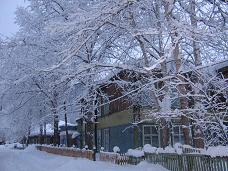 №п/пНаименование организацииРекомендуемое количество работниковОтветственные исполнители1Администрация Луговского городского поселенияВ повседневном режимеГлава Луговского городского поселения - Ушаков А.В.2ФАП п. ЛуговскийВ повседневном режимеФельдшер ФАП п. Луговский - Карпова Т.Г.3ПЧ-135В повседневном режимеНачальник ПЧ-135 - Хамидуллин Т.Н.4ООО «ТеплоРесурс»5 человек (4 машиниста котельных, 1 мастер котельных); Слесаря, сварщик, электромонтер, бульдозерист – в случае крайней необходимостиМастер ОО «ТеплоРесурс» - Панченко М.Т.5ООО «МПКК»В повседневном режимеМастер ООО «МПКК» - Батанова Н.А.6Клуб «Сибиряк» п. Луговский1 человек (сторож)Культорганизатор клуба «Сибиряк» п. Луговский - Барсукова И.А.7МКУК ЦБС п. Мама филиал №6 п. Луговский0 человекБиблиотекарь филиала №6 - Ушакова Т.А.8ФГУП Почта России В повседневном режимеНачальник ОПС п. Луговский - Лазарева А.С.9ОГКУ КЦСОН В повседневном режимеДиректор ОГКУ КЦСОН - Швороб Ю.Н.103 СЭУ «Мамско–Чуйскиеэлектрические сети» ОГУЭП «Облкоммунэнерго»1 человек (сторож); в случае аварийной ситуации на ВЛ-110 кВ Мамакан-Мусковит, ВЛ-35 кВ Мусковит-Луговский - в повседневном режимеНачальник3 СЭУ «Мамско–Чуйскиеэлектрические сети» ОГУЭП «Облкоммунэнерго» - Хафизов Д.З.11МКОУ «Луговская СОШ»1 человек (сторож или ответственный дежурный)И.о. директора МКОУ «Луговская СОШ» - Лузинова Н.У.12Структурное подразделение МКОУ «Луговская СОШ» детский сад «Солнышко»1 человек (сторож или ответственный дежурный)И.о. структурного подразделение МКОУ «Луговская СОШ» детский сад «Солнышко» - Попова М.В.13Магазины п. Луговский: ИП Скябас; ИП Бутакова; ИП Обухов; ИП КовальчукВ повседневном режиме (не допускать скопления более 10 человек в торговой площади магазина)Скябас В.А.;Бутакова Г.Н.;Обухов В.С.;Ковальчук Е.С.НаименованиемероприятийСроки исполненияОтветственные исполнителиОпределить место для массового отдыха населенияДо 10.06.2020г.Администрация Закрепить место массового отдыха населения постановлением администрации Луговского городского поселенияДо 13.06.2020г.АдминистрацияПроизвести очистку береговой линии от бытового производственного мусора в месте организованного отдыха населенияДо 22.06.2020г.Администрация, ООО МПКК Оборудовать место организованного отдыха средствами наглядной агитации по правилам поведения и мерам безопасности на водеДо 22.06.2020г.АдминистрацияВ месте организованного отдыха населения установить запрещающие опознавательные знаки для заплыва (буйки)До 22.06.2020г.АдминистрацияИзготовить и выставить на стихийных пляжах, необорудованных для купания, и ниже выпуска хозяйственно-бытовых сточных вод  предостерегающие знаки о запрете купанияДо 22.06.2020г.Администрация Организовать выполнение профилактических мероприятий по предотвращению несчастных случаев с людьми на водеДо 15.06.2020г.Администрация Организовать учёт и анализ несчастных случаев на водеДо 01.10.2020г.Администрация № п/п Наименование места  Дата открытияДата закрытия1.В районе бывшей лодочной станции(от 50 до 90м. от моста через р. Мама вверх по течению реки)22.06.2020г.15.08.2020г.Цель ПрограммыПовышение уровня сбалансированности и устойчивости бюджета Луговского городского поселения Задачи ПрограммыОптимизация расходов на содержание органов местного самоуправления, повышение эффективности бюджетных расходовСроки реализации Программы2020-2022 годыОжидаемые результатыПо итогам реализации мероприятий Программы планируется экономия бюджетных средствОтветственный исполнитель ПрограммыАдминистрация Луговского городского поселения Соисполнители ПрограммыФинансовое управление администрации Мамско–Чуйского районаN п/пНаименование мероприятияНаименование мероприятияОтветственный исполнительОтветственный исполнительСрок реализацииСрок реализациирезультат реализации, тыс. рублейрезультат реализации, тыс. рублейрезультат реализации, тыс. рублейрезультат реализации, тыс. рублейрезультат реализации, тыс. рублейрезультат реализации, тыс. рублейN п/пНаименование мероприятияНаименование мероприятияОтветственный исполнительОтветственный исполнительСрок реализацииСрок реализации2020 год2020 год2021 год2021 год2022 год2022 год1. Оптимизация расходов  местного бюджета1. Оптимизация расходов  местного бюджета1. Оптимизация расходов  местного бюджета1. Оптимизация расходов  местного бюджета1. Оптимизация расходов  местного бюджета1. Оптимизация расходов  местного бюджета1. Оптимизация расходов  местного бюджета1. Оптимизация расходов  местного бюджета1. Оптимизация расходов  местного бюджета1. Оптимизация расходов  местного бюджета1. Оптимизация расходов  местного бюджета1. Оптимизация расходов  местного бюджета1. Оптимизация расходов  местного бюджета1.1.1.1.Не устанавливать и не исполнять расходные обязательства, не связанные с решением вопросов, отнесенных Конституцией Российской Федерации,  федеральными законами, законами субъектов Российской Федерации к полномочиям органов местного самоуправления.Не устанавливать и не исполнять расходные обязательства, не связанные с решением вопросов, отнесенных Конституцией Российской Федерации,  федеральными законами, законами субъектов Российской Федерации к полномочиям органов местного самоуправления.Администрация Луговского моАдминистрация Луговского мопостояннопостоянно------1.2.1.2.Недопущение увеличения штатной численности работников органов местного самоуправления, в том числе муниципальных служащих.Недопущение увеличения штатной численности работников органов местного самоуправления, в том числе муниципальных служащих.Администрация Луговского моАдминистрация Луговского мов течение года в течение года ------1.3.1.3.Соблюдение нормативов расходов на содержание органов местного самоуправления и нормативов формирования расходов на оплату труда выборных должностных лиц местного самоуправления и муниципальных служащих.Соблюдение нормативов расходов на содержание органов местного самоуправления и нормативов формирования расходов на оплату труда выборных должностных лиц местного самоуправления и муниципальных служащих.Администрация Луговского МОАдминистрация Луговского МОпостояннопостоянно------1.4.1.4.Отсутствие по состоянию на первое число каждого месяца просроченной кредиторской задолженности бюджета по выплате денежного содержания главе, муниципальным служащим органов местного самоуправления, а также заработной платы техническому и вспомогательному персоналу органов местного самоуправления, и по начислениям на оплату труда.Отсутствие по состоянию на первое число каждого месяца просроченной кредиторской задолженности бюджета по выплате денежного содержания главе, муниципальным служащим органов местного самоуправления, а также заработной платы техническому и вспомогательному персоналу органов местного самоуправления, и по начислениям на оплату труда.Администрация Луговского МОАдминистрация Луговского МОпостояннопостоянно------1.5.1.5.Энергосбережение и повышение энергетической эффективности на территории мо. Добиться полного отсутствия на территории поселения просроченной задолженности по коммунальным платежам. Увеличение объема предоставления субсидий населению по всем видам коммунальных услуг.Энергосбережение и повышение энергетической эффективности на территории мо. Добиться полного отсутствия на территории поселения просроченной задолженности по коммунальным платежам. Увеличение объема предоставления субсидий населению по всем видам коммунальных услуг.Администрация Луговского муниципального образованияАдминистрация Луговского муниципального образованияпостояннопостоянно------1.6.1.6.Не допускать задолженности по имущественному, земельному и иным налогам должностных лиц органов местного самоуправления, работниками муниципальных предприятий и иных работников проживающих на территории муниципального образования. Проводить разъяснительную работу с налогоплательщиками, оказывать взаимодействие с регистрирующими органами Не допускать задолженности по имущественному, земельному и иным налогам должностных лиц органов местного самоуправления, работниками муниципальных предприятий и иных работников проживающих на территории муниципального образования. Проводить разъяснительную работу с налогоплательщиками, оказывать взаимодействие с регистрирующими органами Администрация Луговского МОАдминистрация Луговского МОв течение годав течение года15,015,015,015,015,015,01.7.1.7.Контролировать арендные ставки за пользование  муниципальным имуществом. Проводить переоценку имущества.  Контролировать арендные ставки за пользование  муниципальным имуществом. Проводить переоценку имущества.  Администрация Луговского МОАдминистрация Луговского МОв течение годав течение года15,015,015,015,015,015,01.8.1.8.Осуществление закупок товаров(работ, услуг) для муниципальных служб конкурентным способом в соответствии с Федеральным законом № 44-ФЗ. Экономия бюджетных средств за счет снижения начальной стоимости контракта в ходе проведения торговОсуществление закупок товаров(работ, услуг) для муниципальных служб конкурентным способом в соответствии с Федеральным законом № 44-ФЗ. Экономия бюджетных средств за счет снижения начальной стоимости контракта в ходе проведения торговАдминистрация Луговского МОАдминистрация Луговского МОв течение годав течение года100,0100,0100,0100,0100,0100,01.9.1.9.Участие Луговского муниципального образования в государственных программах Иркутской областиУчастие Луговского муниципального образования в государственных программах Иркутской областиГлава поселенияАдминистрация Луговского МО Глава поселенияАдминистрация Луговского МО в течение годав течение года9000,09000,09000,09000,09000,09000,0№п/пФамилия, имя, отчествоМесто жительстваДата рождения1Морозова Татьяна Степановнап. Луговский,ул. Спортивная, 2а/101.01.19292Приданова Елизавета Геранимовнап. Луговский , ул.Школьная,34/115.10.19303Елохина Раиса Степановнап. Луговский, ул. Лесная, 9/807.12.19324Корбмахер Анна Антоновнап. Луговский, ул. Лесная, 28/120.07.19335Палашова Валентина Андреевнап. Луговский, ул. Пионерская 4/1204.11.19356Резанова Зося Карловнап. Луговский, ул. Школьная, 36/223.07.19357Самойленко Галина Митрофановнап. Луговский, ул. Школьная, 27/101.08.19358Гарипова Евдокия Даниловнап. Луговский, ул. Школьная, 16/301.12.19359Солодовников Алексей Алексеевичп. Луговский, ул. Лесная,7/714.10.193610Чечунова Александра Ивановнап. Луговский, ул. Школьная, 6/426.02.193611Карташова Прасковья Никитичнап. Луговский, ул. Лесная, 20/1328.10.193612Невструева Любовь Кузьминична п. Луговский, ул. Лесная,7/1108.08.193713Демидова Антонина Андреевнап. Луговский, ул. Лесная, 28/1122.07.193714Шарафудинова Фавзия Агмаловнап. Луговский,ул. Лесная, 10/227.04.193815Гашкова Татьяна Ивановнап. Луговский ул. Пионерская, 4/407.01.193916Иванов Анатолий Георгиевичп. Луговский,ул. Школьная, 6/822.04.193917Канаева Валентина Матвеевнап. Луговский, ул. Пионерская, 4/1624.11.193918Баязитова Мукарамап. Луговский, ул. Лесная,22/820.08.194019Надолинский Анатолий Васильевичп. Луговский , ул. Геологическая, 9/120.03.194020Николаева Любовь Николаевнап. Луговский, ул. Лесная, 22/927.06.194021Хамидуллина Нурия Гарифовнап. Луговский, ул. Лесная, 3/1107.02.194022Кузьмин Юрий Александровичп. Луговский, ул. Спортивная, 10/130.10.194123Кузьмина Мария Кирилловнап. Луговский, ул. Спортивная, 10/110.10.194224Надолинская Екатерина Михайловнап. Луговский,ул. Школьная, 16/412.09.194225Фокина Анна Ивановнап. Луговский, ул. Школьная,4/806.01.194226Чечунов Николай Константиновичп. Луговский, ул. Школьная, 6/401.02.194227Большакова Надежда Петровнап. Луговский, ул. Школьная, 4/1010.09.194428Васильев Леонид Васильевичп. Луговский,ул. Лесная, 7/425.06.194429Комова Нина Семёновнап. Луговский, ул. Лесная, 3/725.05.1945№п/пФамилия, имя, отчествоМесто жительстваДата рождения1Головин Сергей Федоровичп. Луговский, ул. Лесная, 10/413.10.1981 2Барсуков Сергей Олеговичп. Луговский, ул. Лесная, 20/811.10.19853Барсуков Константин Олеговичп. Луговский, ул. Школьная,17/106.09.19884Чернышов Сергей Павловичп. Луговский,ул. Пионерская,4/809.05.19605Левкин Александр Игоревичп. Луговский,ул. Пионерская,1105.08.19866Юшков Андрей Анатольевичп. Луговский,ул. Пионерская,4/1002.12.1976ДатаФ.И.О. дежурного№ телефона01.05.2020Ушаков Алексей Викторович - глава администрации8 904 147 79 9502.05.2020Попов Андрей Анатольевич - специалист администрации Луговского городского поселения8 904 152 22 5403.05.2020Тарасова Дарья Дмитриевна – бухгалтер администрации Луговского городского поселения8 950 090 64 9504.05.2020Токарчук Наталья Николаевна – специалист администрации Луговского городского поселения8 904 155 61 9405.05.2020Герасимова Алена Сергеевна – специалист администрации Луговского городского поселения8 952 622 56 5209.05.2020Попов Андрей Анатольевич - специалист администрации Луговского городского поселения8 904 155 92 9810.05.2020Ушаков Алексей Викторович - глава администрации8 904 147 79 9511.05.2020Прокопчева Елена Анатольевна – специалист администрации Луговского городского поселения8 904 152 22 54Приложение  1к решению Думы Луговского городского поселения от 24.04.2020 г. № 36ДОХОДЫ БЮДЖЕТА ЛУГОВСКОГО ГОРОДСКОГО ПОСЕЛЕНИЯ ПО КОДАМ КЛАССИФИКАЦИИ ДОХОДОВ БЮДЖЕТА ЗА 2019 ГОДтыс. рубПриложение  1к решению Думы Луговского городского поселения от 24.04.2020 г. № 36ДОХОДЫ БЮДЖЕТА ЛУГОВСКОГО ГОРОДСКОГО ПОСЕЛЕНИЯ ПО КОДАМ КЛАССИФИКАЦИИ ДОХОДОВ БЮДЖЕТА ЗА 2019 ГОДтыс. рубПриложение  1к решению Думы Луговского городского поселения от 24.04.2020 г. № 36ДОХОДЫ БЮДЖЕТА ЛУГОВСКОГО ГОРОДСКОГО ПОСЕЛЕНИЯ ПО КОДАМ КЛАССИФИКАЦИИ ДОХОДОВ БЮДЖЕТА ЗА 2019 ГОДтыс. рубПриложение  1к решению Думы Луговского городского поселения от 24.04.2020 г. № 36ДОХОДЫ БЮДЖЕТА ЛУГОВСКОГО ГОРОДСКОГО ПОСЕЛЕНИЯ ПО КОДАМ КЛАССИФИКАЦИИ ДОХОДОВ БЮДЖЕТА ЗА 2019 ГОДтыс. рубПриложение  1к решению Думы Луговского городского поселения от 24.04.2020 г. № 36ДОХОДЫ БЮДЖЕТА ЛУГОВСКОГО ГОРОДСКОГО ПОСЕЛЕНИЯ ПО КОДАМ КЛАССИФИКАЦИИ ДОХОДОВ БЮДЖЕТА ЗА 2019 ГОДтыс. рубПриложение  1к решению Думы Луговского городского поселения от 24.04.2020 г. № 36ДОХОДЫ БЮДЖЕТА ЛУГОВСКОГО ГОРОДСКОГО ПОСЕЛЕНИЯ ПО КОДАМ КЛАССИФИКАЦИИ ДОХОДОВ БЮДЖЕТА ЗА 2019 ГОДтыс. рубПриложение  1к решению Думы Луговского городского поселения от 24.04.2020 г. № 36ДОХОДЫ БЮДЖЕТА ЛУГОВСКОГО ГОРОДСКОГО ПОСЕЛЕНИЯ ПО КОДАМ КЛАССИФИКАЦИИ ДОХОДОВ БЮДЖЕТА ЗА 2019 ГОДтыс. рубПриложение  1к решению Думы Луговского городского поселения от 24.04.2020 г. № 36ДОХОДЫ БЮДЖЕТА ЛУГОВСКОГО ГОРОДСКОГО ПОСЕЛЕНИЯ ПО КОДАМ КЛАССИФИКАЦИИ ДОХОДОВ БЮДЖЕТА ЗА 2019 ГОДтыс. рубПриложение  1к решению Думы Луговского городского поселения от 24.04.2020 г. № 36ДОХОДЫ БЮДЖЕТА ЛУГОВСКОГО ГОРОДСКОГО ПОСЕЛЕНИЯ ПО КОДАМ КЛАССИФИКАЦИИ ДОХОДОВ БЮДЖЕТА ЗА 2019 ГОДтыс. рубПриложение  1к решению Думы Луговского городского поселения от 24.04.2020 г. № 36ДОХОДЫ БЮДЖЕТА ЛУГОВСКОГО ГОРОДСКОГО ПОСЕЛЕНИЯ ПО КОДАМ КЛАССИФИКАЦИИ ДОХОДОВ БЮДЖЕТА ЗА 2019 ГОДтыс. рубНАИМЕНОВАНИЕ ПОКАЗАТЕЛЯКод бюджетной классификации Российской ФедерацииКод бюджетной классификации Российской ФедерацииКод бюджетной классификации Российской ФедерацииКод бюджетной классификации Российской ФедерацииКод бюджетной классификации Российской ФедерацииКод бюджетной классификации Российской Федерацииутверждено в бюджетеисполнено% исполненияГАДГАДВИД ДОХОДАВИД ДОХОДАКЭСКЭСНАЛОГОВЫЕ ДОХОДЫ000 1 00 00000 00 0000 000000 1 00 00000 00 0000 000000 1 00 00000 00 0000 000000 1 00 00000 00 0000 000620,5649,9104,7НАЛОГ НА ПРИБЫЛЬ000 1 01 00000 00 0000 000000 1 01 00000 00 0000 000000 1 01 00000 00 0000 000000 1 01 00000 00 0000 000430,0459,1106,8Налог на доходы физических лиц с доходов, источником которых является налоговый агент, за исключением доходов, в отношении которых исчисление и уплата осуществляются в соответствии со статьями 227,227.1 и 228 Налогового кодекса Российской Федерации182182 1 01 02010 01 0000  1 01 02010 01 0000  1 01 02010 01 0000 110430,0459,1106,8Налог на доходы физических лиц с доходов, полученных от осуществления деятельности физическими лицами, зарегистрированными в качестве индивидуальных предпринимателей,  нотариусов, занимающихся частной практикой, адвокатов, учредивших адвокатские кабинеты и других лиц, занимающихся частной практикой в соответствии со ст.227  НК РФ182182 1 01 02020 01 0000  1 01 02020 01 0000  1 01 02020 01 0000 110000,0Налог на доходы физических лиц с доходов, полученных физическими лицами, не являющимися налоговыми резидентами Российской Федерации182182 1 01 02030 01 0000  1 01 02030 01 0000  1 01 02030 01 0000 110000НАЛОГИ НА ИМУЩЕСТВО  106 00000 00 0000   106 00000 00 0000   106 00000 00 0000   106 00000 00 0000 43,644,5102Налог на имущество физических лиц, взимаемый по ставкам, применяемым к объектам налогообложения, расположенные в границах поселения182182  1 06 01030 10 0000   1 06 01030 10 0000   1 06 01030 10 0000 110000Земельный налог, взимаемый по ставкам, установленным в соответствии с подпунктом 1 пункта 1 статьи 394 Налогового кодекса Российской Федерации и применяемым к объектам налогообложения, расположенным в границах поселения182182 1 06 06013 13 0000  1 06 06013 13 0000  1 06 06013 13 0000 11033,644,5132,4Земельный налог, взимаемый по ставкам, установленным в соответствии с подпунктом 2 пункта 1 статьи 394 Налогового кодекса Российской Федерации и применяемым к объектам налогообложения, расположенным в границах поселения182182 1 06 06023 13 0000  1 06 06023 13 0000  1 06 06023 13 0000 11010,00,00НАЛОГИ НА ТОВАРЫ ( РАБОТЫ, УСЛУГИ) РЕАЛИЗУЕМЫЕ НА ТЕРРИТОРИИ РОССИЙСКОЙ ФЕДЕРАЦИИНАЛОГИ НА ТОВАРЫ ( РАБОТЫ, УСЛУГИ) РЕАЛИЗУЕМЫЕ НА ТЕРРИТОРИИ РОССИЙСКОЙ ФЕДЕРАЦИИНАЛОГИ НА ТОВАРЫ ( РАБОТЫ, УСЛУГИ) РЕАЛИЗУЕМЫЕ НА ТЕРРИТОРИИ РОССИЙСКОЙ ФЕДЕРАЦИИНАЛОГИ НА ТОВАРЫ ( РАБОТЫ, УСЛУГИ) РЕАЛИЗУЕМЫЕ НА ТЕРРИТОРИИ РОССИЙСКОЙ ФЕДЕРАЦИИНАЛОГИ НА ТОВАРЫ ( РАБОТЫ, УСЛУГИ) РЕАЛИЗУЕМЫЕ НА ТЕРРИТОРИИ РОССИЙСКОЙ ФЕДЕРАЦИИНАЛОГИ НА ТОВАРЫ ( РАБОТЫ, УСЛУГИ) РЕАЛИЗУЕМЫЕ НА ТЕРРИТОРИИ РОССИЙСКОЙ ФЕДЕРАЦИИНАЛОГИ НА ТОВАРЫ ( РАБОТЫ, УСЛУГИ) РЕАЛИЗУЕМЫЕ НА ТЕРРИТОРИИ РОССИЙСКОЙ ФЕДЕРАЦИИ146,9146,399,6Доходы от уплаты акцизов на дизельное топливо, зачисляемые в консолидированные бюджеты субъектов Российской Федерации Доходы от уплаты акцизов на дизельное топливо, зачисляемые в консолидированные бюджеты субъектов Российской Федерации 182182 1 03 02230 01 0000  1 03 02230 01 0000 11067,366,699,0Доходы от уплаты акцизов на моторные масла для дизельных и (или) карбюраторных двигателей, зачисляемые в консолидированные бюджеты субъектов Российской Федерации Доходы от уплаты акцизов на моторные масла для дизельных и (или) карбюраторных двигателей, зачисляемые в консолидированные бюджеты субъектов Российской Федерации 182182 1 03 02240 01 0000  1 03 02240 01 0000 1100,50,5100,0Доходы от уплаты акцизов на автомобильный бензин, производимый на территории Российской Федерации, зачисляемые в консолидированные бюджеты субъектов Российской Федерации Доходы от уплаты акцизов на автомобильный бензин, производимый на территории Российской Федерации, зачисляемые в консолидированные бюджеты субъектов Российской Федерации 182182 1 03 02250 01 0000  1 03 02250 01 0000 11088,788,9100,2Доходы от уплаты акцизов на прямогонный бензин, производимый на территории Российской Федерации, зачисляемые в консолидированные бюджеты субъектов Российской Федерации Доходы от уплаты акцизов на прямогонный бензин, производимый на территории Российской Федерации, зачисляемые в консолидированные бюджеты субъектов Российской Федерации 182182 1 03 02260 01 0000  1 03 02260 01 0000 110(-)9,6(-)9,8102НЕНАЛОГОВЫЕ ДОХОДЫНЕНАЛОГОВЫЕ ДОХОДЫ198,7538,9271,2ДОХОДЫ ОТ ИСПОЛЬЗОВАНИЯ ИМУЩЕСТВА, НАХОДЯЩЕГОСЯ В ГОСУДАРСТВЕННОЙ И МУНИЦИПАЛЬНОЙ СОБСТВЕННОСТИДОХОДЫ ОТ ИСПОЛЬЗОВАНИЯ ИМУЩЕСТВА, НАХОДЯЩЕГОСЯ В ГОСУДАРСТВЕННОЙ И МУНИЦИПАЛЬНОЙ СОБСТВЕННОСТИДОХОДЫ ОТ ИСПОЛЬЗОВАНИЯ ИМУЩЕСТВА, НАХОДЯЩЕГОСЯ В ГОСУДАРСТВЕННОЙ И МУНИЦИПАЛЬНОЙ СОБСТВЕННОСТИДОХОДЫ ОТ ИСПОЛЬЗОВАНИЯ ИМУЩЕСТВА, НАХОДЯЩЕГОСЯ В ГОСУДАРСТВЕННОЙ И МУНИЦИПАЛЬНОЙ СОБСТВЕННОСТИ 1 11 00000 00 0000  1 11 00000 00 0000  1 11 00000 00 0000 198,73,71,9Доходы, получаемые в виде арендной платы за земельные участки, государственная собственность на которые не разграничена и которые расположены в границах поселений, а также средства от продажи права на заключение договоров аренды указанных земельных участковДоходы, получаемые в виде арендной платы за земельные участки, государственная собственность на которые не разграничена и которые расположены в границах поселений, а также средства от продажи права на заключение договоров аренды указанных земельных участков907907 1 11 05013 13 0000  1 11 05013 13 0000 1203,73,7100Доходы от сдачи в аренду имущества, находящегося в оперативном управлении органов управления поселений и созданных ими учреждений и в хозяйственном ведении муниципальных унитарных предприятийДоходы от сдачи в аренду имущества, находящегося в оперативном управлении органов управления поселений и созданных ими учреждений и в хозяйственном ведении муниципальных унитарных предприятий9079071 11 05035 13 0000 1 11 05035 13 0000 120195,0204,3104,8Невыясненные поступления, зачисляемые в бюджеты поселенийНевыясненные поступления, зачисляемые в бюджеты поселений907907 1 17  01050 13 0000  1 17  01050 13 0000 1800,0281,1281,1Прочие неналоговые доходы бюджетов поселенийПрочие неналоговые доходы бюджетов поселений907907 1 17 05050 13 0000  1 17 05050 13 0000 18050,049,899,6ИТОГО НАЛОГОВЫХ И НЕНАЛОГОВЫХ ДОХОДОВИТОГО НАЛОГОВЫХ И НЕНАЛОГОВЫХ ДОХОДОВИТОГО НАЛОГОВЫХ И НЕНАЛОГОВЫХ ДОХОДОВИТОГО НАЛОГОВЫХ И НЕНАЛОГОВЫХ ДОХОДОВИТОГО НАЛОГОВЫХ И НЕНАЛОГОВЫХ ДОХОДОВИТОГО НАЛОГОВЫХ И НЕНАЛОГОВЫХ ДОХОДОВ869,21188,8136,8БЕЗВОЗМЕЗДНЫЕ ПОСТУПЛЕНИЯБЕЗВОЗМЕЗДНЫЕ ПОСТУПЛЕНИЯ21569,221269,498,6Дотация бюджетам городских поселений на выравнивание бюджетной обеспеченности городских  поселений (район)Дотация бюджетам городских поселений на выравнивание бюджетной обеспеченности городских  поселений (район)907907 2 02 15001 13 0000  2 02 15001 13 0000 1505993,65993,6100Дотация бюджетам городских поселений на поддержку мер по обеспечению сбалансированности бюджетов ( обл)Дотация бюджетам городских поселений на поддержку мер по обеспечению сбалансированности бюджетов ( обл)907907 2 02 15001 13 0000  2 02 15001 13 0000 1506328,76328,7100Субсидия на подготовку к зиме (ремонт)Субсидия на подготовку к зиме (ремонт)907907 2 02 29999 13 0000  2 02 29999 13 0000 1509000,08700,296,7Субвенция на осуществление первичного воинского учета на территориях, где отсутствуют военные комиссариатыСубвенция на осуществление первичного воинского учета на территориях, где отсутствуют военные комиссариаты907907 2 02 35118 13 0000  2 02 35118 13 0000 150138,2138,2100Субсидия на реализацию мероприятий перечня проектов народных инициативСубсидия на реализацию мероприятий перечня проектов народных инициатив907907 2 02 29999 13 0000  2 02 29999 13 0000 150108,0108,0100Субвенция предоставляемая местному бюджету из фонда компенсаций Иркутской области на определение перечня должностных лиц органов местного самоуправления уполномоченных составлять протоколы об административных правонарушениях предусмотренных отдельными законами Иркутской области об административной ответственностиСубвенция предоставляемая местному бюджету из фонда компенсаций Иркутской области на определение перечня должностных лиц органов местного самоуправления уполномоченных составлять протоколы об административных правонарушениях предусмотренных отдельными законами Иркутской области об административной ответственности9079072 02 02999 13 0000 2 02 02999 13 0000 1500,70,7100ИТОГО ДОХОДОВИТОГО ДОХОДОВ22438,422458,2100,1Наименование бюджетного показателяКБККБКутверждено в бюджетекассовое исполнение12234НАЛОГОВЫЕ И НЕНАЛОГОВЫЕ ДОХОДЫНАЛОГОВЫЕ И НЕНАЛОГОВЫЕ ДОХОДЫНАЛОГОВЫЕ И НЕНАЛОГОВЫЕ ДОХОДЫ869,21188,8НДФЛ с доходов, облагаемых по налоговой ставке, установленной п.1 ст.224 НК РФ, за исключением доходов, полученных физическими лицами, зарегистрированными в качестве индивидуальных предпринимателей, частных нотариусов и других лиц, занимающихся частной практикойНДФЛ с доходов, облагаемых по налоговой ставке, установленной п.1 ст.224 НК РФ, за исключением доходов, полученных физическими лицами, зарегистрированными в качестве индивидуальных предпринимателей, частных нотариусов и других лиц, занимающихся частной практикой000 1 01 02010 01 0000 110430,0459,1Налог на доходы физических лиц с доходов, полученных физическими лицами, не являющимися налоговыми резидентами РФНалог на доходы физических лиц с доходов, полученных физическими лицами, не являющимися налоговыми резидентами РФ0001 01 02030 01 0000 11000Доходы от уплаты акцизов на дизельное топливо, зачисляемые в консолидированный бюджет субъекта РФДоходы от уплаты акцизов на дизельное топливо, зачисляемые в консолидированный бюджет субъекта РФ000 1 03 02230 01 0000 11067,366,6Доходы от уплаты акцизов на моторные масла для дизельных и карбюраторных двигателей, зачисляемые в консолидированный бюджет субъекта РФДоходы от уплаты акцизов на моторные масла для дизельных и карбюраторных двигателей, зачисляемые в консолидированный бюджет субъекта РФ000 1 03 02240 01 0000 1100,50,5Доходы от уплаты акцизов на автомобильный бензин, производимый на территории РФ, зачисляемые в консолидированный бюджет субъекта РФДоходы от уплаты акцизов на автомобильный бензин, производимый на территории РФ, зачисляемые в консолидированный бюджет субъекта РФ000 1 03 02250 01 0000 11088,788,9Доходы от уплаты акцизов на прямогонный бензин, производимый на территории РФ, зачисляемые в консолидированный бюджет субъекта РФДоходы от уплаты акцизов на прямогонный бензин, производимый на территории РФ, зачисляемые в консолидированный бюджет субъекта РФ000 1 03 02260 01 0000 110-9,6-9,8Земельный налог, взимаемый по ставкам, установленным в соответствии с п.п.1 п.1 ст.394 НК РФ и применяемым к объектам налогообложения, расположенным в границах поселенийЗемельный налог, взимаемый по ставкам, установленным в соответствии с п.п.1 п.1 ст.394 НК РФ и применяемым к объектам налогообложения, расположенным в границах поселений000 1 06 06013 13 0000 11033,644,5Земельный налог, взимаемый по ставкам, установленным в соответствии с п.п.2 п.1 ст.394 НК РФ и применяемым к объектам налогообложения, расположенным в границах поселенийЗемельный налог, взимаемый по ставкам, установленным в соответствии с п.п.2 п.1 ст.394 НК РФ и применяемым к объектам налогообложения, расположенным в границах поселений000 1 06 06023 13 0000 11010,00Доходы получаемые в виде арендной платы за земельные участки, государственная собственность на которые не разграничена и которые расположены в границах поселений, а также средства от продажи права на заключение договоров аренды указанных земельных участков.Доходы получаемые в виде арендной платы за земельные участки, государственная собственность на которые не разграничена и которые расположены в границах поселений, а также средства от продажи права на заключение договоров аренды указанных земельных участков.000 1 11 05013 13 0000 1203,73,7Доходы от сдачи в аренду имущества, находящегося в оперативном управлении органов управления поселений и созданных ими учреждений и в хозяйственном ведении муниципальных унитарных предприятийДоходы от сдачи в аренду имущества, находящегося в оперативном управлении органов управления поселений и созданных ими учреждений и в хозяйственном ведении муниципальных унитарных предприятий000 1 11 05035 13 0000 120195,0204,3Невыясненные поступления, зачисляемые в бюджеты поселенийНевыясненные поступления, зачисляемые в бюджеты поселений000 1 17 01050 13 0000 1800281,1Прочие неналоговые доходыПрочие неналоговые доходы000 1 17 05050 10 0000 18050,049,8БЕЗВОЗМЕЗДНЫЕ ПОСТУПЛЕНИЯБЕЗВОЗМЕЗДНЫЕ ПОСТУПЛЕНИЯБЕЗВОЗМЕЗДНЫЕ ПОСТУПЛЕНИЯ21569,221269,4Дотации бюджетам поселений на выравнивание уровня бюджетной обеспеченности поселений (район)000 2 02 15001 13 0000 150000 2 02 15001 13 0000 150 5993,6 5993,6Дотации бюджетам поселений на выравнивание  уровня бюджетной обеспеченности поселений (обл)000 2 02 15001 13 0000 150000 2 02 15001 13 0000 150 6328,7 6328,7Субсидия на подготовку к зиме(ремонт)000 2 02 29999 13 0000 150 000 2 02 29999 13 0000 150  9000,0 8700,2Субвенция на гос. полномочия по административной комиссии000 2 02 02999 13 0000 150000 2 02 02999 13 0000 150 0,70,7Субсидия для финансирования расходов, связанных с реализацией мероприятий перечня проектов народных инициатив 000 2 02 29999 13 0000 150000 2 02 29999 13 0000 150108,0108,0Субвенция бюджетам на осуществление первичного воинского учета на территориях, где отсутствуют военные комиссариаты 000 2 02 35118 13 0000 150000 2 02 35118 13 0000 150138,2138,2ДОХОДЫ БЮДЖЕТА ВСЕГО22438,422458,2